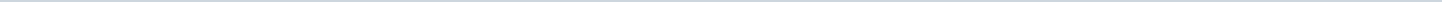 Index (1 onderwerp)1 013 2023 RIB Voortgang energieke gebiedsverkenningen013 2023 RIB Voortgang energieke gebiedsverkenningenMetadataDocumenten (1)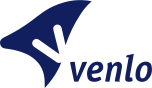 Gemeente VenloAangemaakt op:Gemeente Venlo29-03-2024 00:44RaadsinformatiebrievenPeriode: 2024Laatst gewijzigd01-03-2023 16:33ZichtbaarheidOpenbaarStatus-#Naam van documentPub. datumInfo1.013 RIB Voortgang energieke gebiedsverkenningen01-03-2023PDF,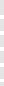 533,15 KB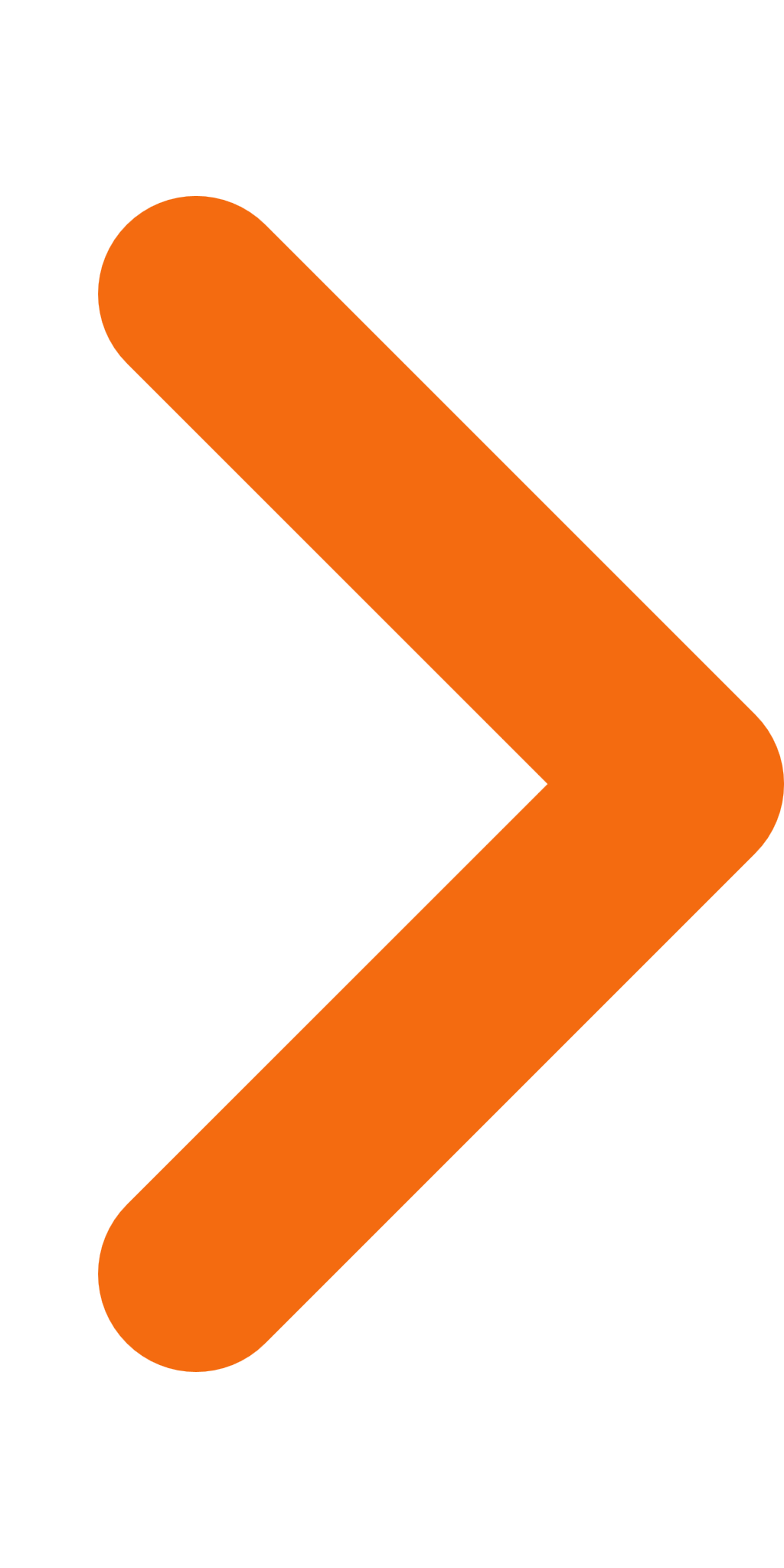 